Extra oefeningen wiskundeDe maaltafels t.e.m. 10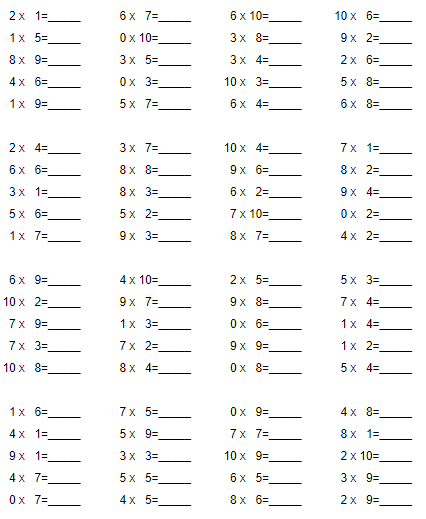 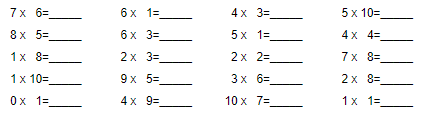 Optellen tot 100 MET BRUG.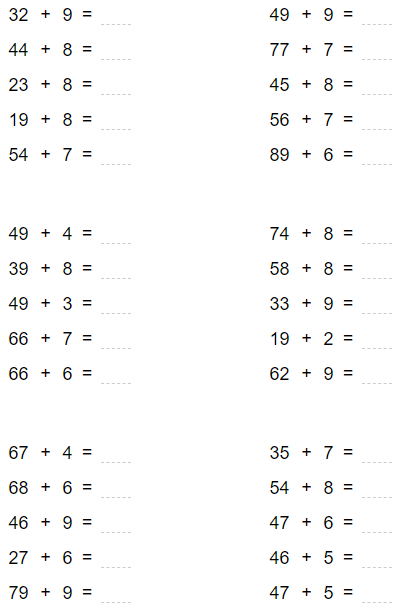 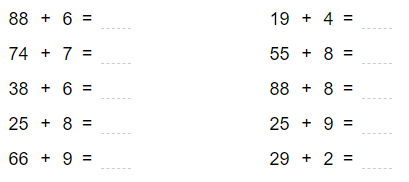 Aftrekken tot 100 MET BRUG.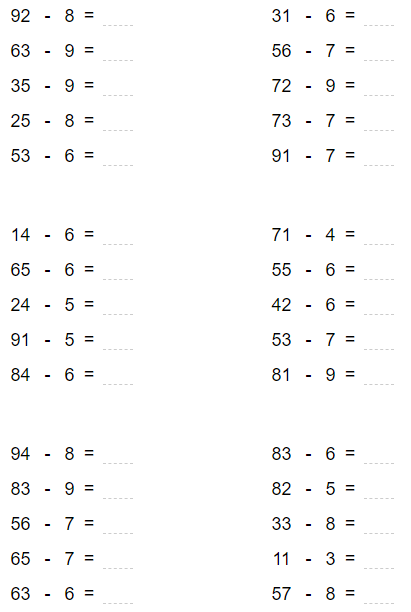 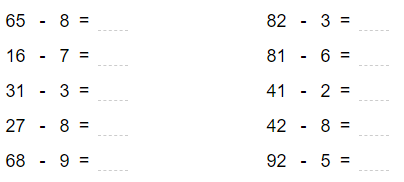 Optellen en aftrekken tot 100 ZONDER BRUG (TE + TE/ TE – TE)Kijk naar de voorstelling en los op. 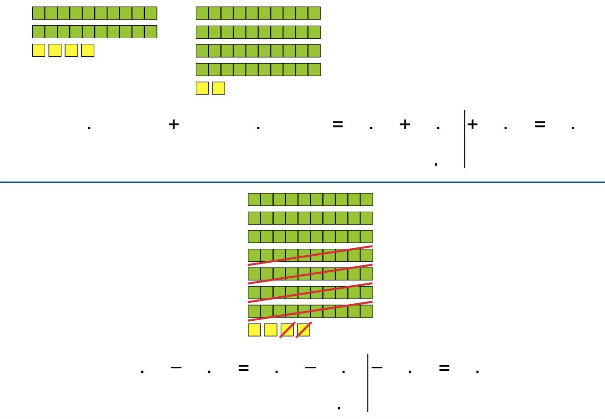 Los op. Schrijf de bewerking uit. 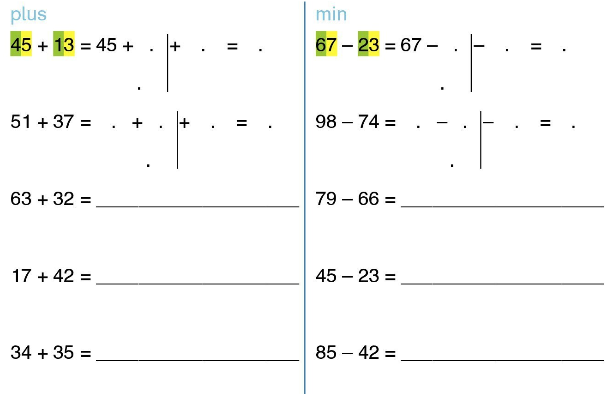 µµµStructureren van 30, 60 en 90.Vul aan.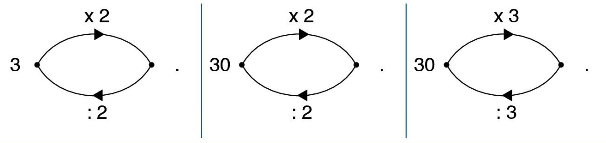 Kijk naar de voorstelling en vul aan. 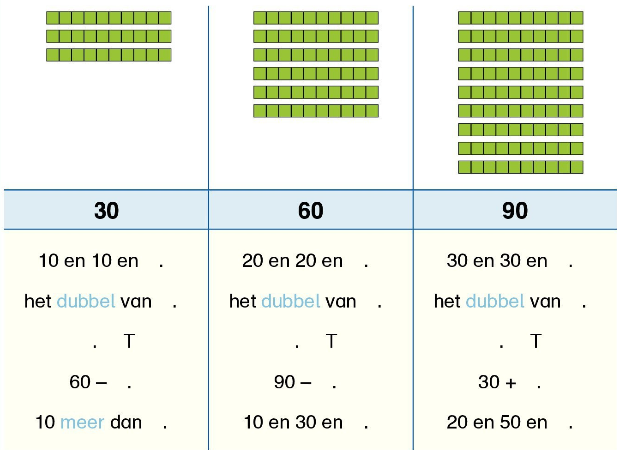 Splits. Verdeel in GELIJKE delen. 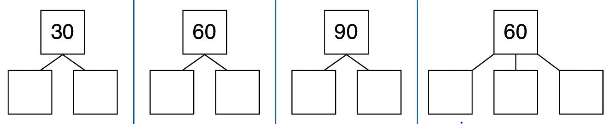 Structureren tot 100: H, T en EWelk getal wordt voorgesteld? 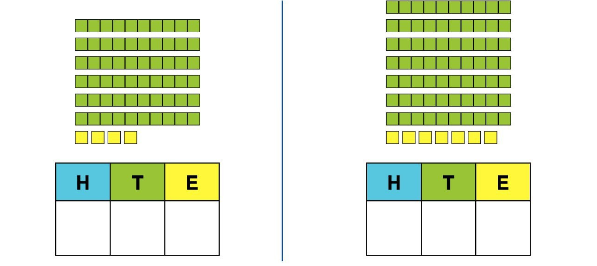 44Vul ofwel de kaartjes aan ofwel de ballonnen. 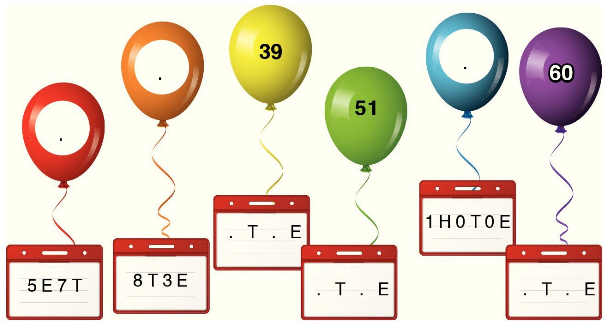 Welk getal komt net voor? Welk getal komt net na?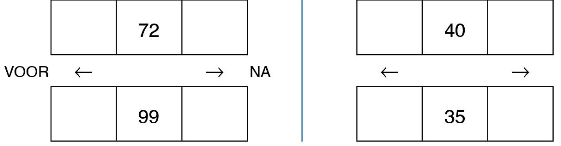 De klok: het uur, halfuur, kwart voor en kwart over.Kijk naar de klok. Beantwoord de vragen. 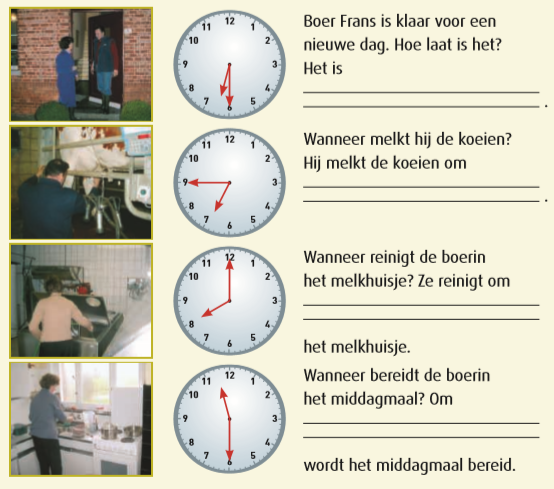 Lees de zinnen. Teken de wijzers.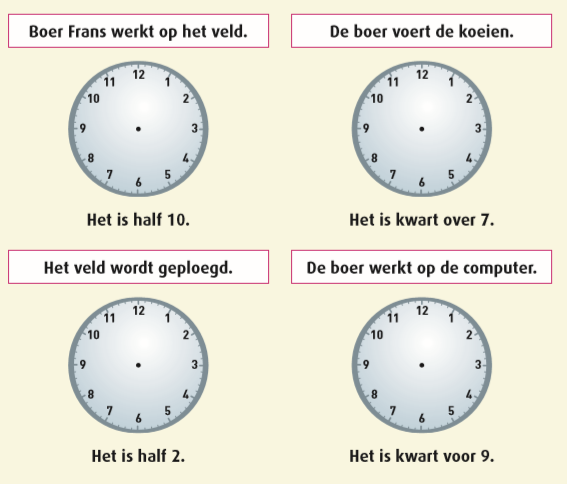 